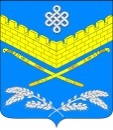 АДМИНИСТРАЦИЯ ИВАНОВСКОГО СЕЛЬСКОГО ПОСЕЛЕНИЯКРАСНОАРМЕЙСКОГО РАЙОНАПОСТАНОВЛЕНИЕот 19.02.2019				                                                                    № 17станица ИвановскаяОб утверждении программы приватизации муниципального имущества Ивановского сельского поселения Красноармейского района на 2019 годВ соответствии с Федеральным законом от 21 декабря 2001 года N 178-ФЗ "О приватизации государственного и муниципального имущества", Порядком приватизации муниципального имущества Ивановского сельского поселения Красноармейского района, утвержденного постановлением администрации ивановского сельского поселения Красноармейского района от 31 декабря 2015 года № 391, руководствуясь Уставом Ивановского сельского поселения Красноармейского района, постановляет:1. Утвердить Программу приватизации муниципального имущества Ивановского сельского поселения Красноармейского района на 2019 год (прилагается).2. Контроль за исполнением настоящего Постановления возложить на заместителя главы Ивановского сельского поселения Красноармейского района Артюх И. Н.3. Настоящее постановление вступает в силу со дня его подписания.ГлаваИвановского сельского поселенияКрасноармейского района						       А. А. ПомеляйкоУТВЕРЖДЕНАПРИЛОЖЕНИЕк постановлению администрации      Ивановского сельского поселенияКрасноармейского районаот 17.02.2019 № 17ПРОГРАММАприватизации муниципального имущества Ивановского сельского поселения Красноармейского района на 2019 годНачальник финансового отдела,главный бухгалтер администрацииИвановского сельского поселенияКрасноармейского района						                Н. В. БеликНаименование объектаАдрес объектаКадастровый номерПлощадь, кв. мСпособ приватизацииСрок приватизацииНежилое зданиест. Ивановская, ул. Ленина, дом № 103Б23:13:0801263:25196,5аукцион2-й кварталЗемельный участокст. Ивановская, ул. Советская, 2623:13:0801263:24960аукцион2-й квартал